49 ЗАСЕДАНИЕ 6 СОЗЫВАВ соответствии с пунктом 4 статьи 242.2 Бюджетного кодекса Российской Федерации, Собрание депутатов Козловского района Чувашской Республики  РЕШИЛО:1. Утвердить прилагаемый Порядок представления главным распорядителем средств бюджета Козловского района в финансовый отдел администрации Козловского района  информации о совершаемых действиях, направленных на реализацию Козловским районом Чувашской Республики права регресса, либо об отсутствии оснований для предъявления иска о взыскании денежных средств в порядке регресса.2. Настоящее решение вступает в силу после его официального опубликования.Глава Козловского района Чувашской Республики								Ю.А. ПетровПриложение
к решению Собрания депутатов Козловского района
от 24.04.2019 №6/265Порядокпредставления главным распорядителем средств бюджета Козловского района в финансовый отдел администрации Козловского района  информации о совершаемых действиях, направленных на реализацию Козловским районом Чувашской Республики права регресса, либо об отсутствии оснований для предъявления иска о взыскании денежных средств в порядке регресса1. Настоящий Порядок представления главным распорядителем средств бюджета Козловского района в финансовый отдел администрации Козловского района  информации о совершаемых действиях, направленных на реализацию администрации Козловского района права регресса, либо об отсутствии оснований для предъявления иска о взыскании денежных средств в порядке регресса  (далее - Порядок) разработан в соответствии с пунктом 4 статьи 242.2 Бюджетного кодекса Российской Федерации и устанавливает правила представления главными распорядителями средств бюджета Козловского района (далее – главный распорядитель) в финансовый отдел администрации Козловского района (далее – финансовый отдел) информации о совершаемых действиях, направленных на реализацию Козловским районом права регресса, либо об отсутствии оснований для предъявления иска о взыскании денежных средств в порядке регресса.2. Главный распорядитель, представлявший в суде интересы Козловского района в соответствии с пунктом 3 статьи 158 Бюджетного кодекса Российской Федерации, обязан в течение 10 дней после вынесения (принятия) судебного акта в окончательной форме направить в финансовый отдел информацию о результатах рассмотрения дела в суде, а также представить информацию о наличии оснований для обжалования судебного акта.3. При наличии оснований для обжалования судебного акта, а также в случае обжалования судебного акта иными участниками судебного процесса главный распорядитель в течение 10 дней после вынесения (принятия) судебного акта апелляционной, кассационной или надзорной инстанции в окончательной форме обязан представить в финансовый отдел информацию о результатах обжалования судебного акта.4. В целях реализации Козловским районом права регресса, установленного пунктом 3.1 статьи 1081 Гражданского кодекса Российской Федерации, финансовый отдел в течение 60 календарных дней со дня исполнения за счет казны Козловского района судебного акта о возмещении вреда уведомляет об этом главного распорядителя.5. После получения уведомления главный распорядитель для предъявления иска о взыскании денежных средств в порядке регресса направляет в финансовый отдел запрос о предоставлении копий документов (платежных поручений), подтверждающих исполнение финансовым отделом за счет казны Козловского района судебного акта о возмещении вреда.6. Копии документов (платежных поручений), подтверждающих исполнение финансовым отделом за счет казны Козловского района судебного акта о возмещении вреда, направляются финансовым отделом главному распорядителю в срок, не превышающий 30 календарных дней со дня поступления запроса, указанного в пункте 5 настоящего Порядка.7. Информация о совершаемых действиях, направленных на реализацию Козловским районом права регресса, представляется главным распорядителем в финансовый отдел ежеквартально не позднее 25 числа месяца, следующего за отчетным кварталом, в форме электронного документа, подписанного усиленной квалифицированной электронной подписью руководителя главного распорядителя или уполномоченного им лица, а при отсутствии технической возможности - в виде документа на бумажном носителе, подписанного руководителем главного распорядителя или уполномоченным им лицом.8. Настоящий порядок не предусматривает каких-либо оснований для не предъявления иска о взыскании денежных средств в порядке регресса.ЧĂВАШ РЕСПУБЛИКИКУСЛАВККА РАЙОНĔ 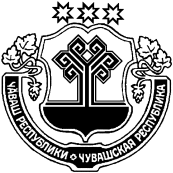 ЧУВАШСКАЯ РЕСПУБЛИКА КОЗЛОВСКИЙ РАЙОН КУСЛАВККА РАЙОНĔНДЕПУТАТСЕН ПУХĂВĔ ЙЫШĂНУ24.04.2019 Ç 6/265 №Куславкка хулиСОБРАНИЕ ДЕПУТАТОВ КОЗЛОВСКОГО РАЙОНА РЕШЕНИЕ24.04.2019 г. № 6/265город КозловкаОб утверждении Порядка представления главным распорядителем средств бюджета Козловского района в финансовый отдел администрации Козловского района  информации о совершаемых действиях, направленных на реализацию  Козловским районом Чувашской Республики права регресса, либо об отсутствии оснований для предъявления иска о взыскании денежных средств в порядке регресса 